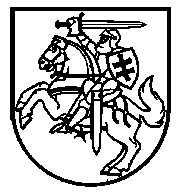 NACIONALINĖ MOKĖJIMO AGENTŪRA
PRIE ŽEMĖS ŪKIO MINISTERIJOSBiudžetinė įstaiga, Blindžių g. 17. 08111 Vilnius, tel. (8 5) 252 6999, 1841, faks. (8 5) 252 6945, el. paštas info@nma.lt. Duomenys kaupiami ir saugomi Juridinių asmenų registre, kodas 288739270. A. s. LT357300010000189740 „Swedbank“, AB, kodas 73000. 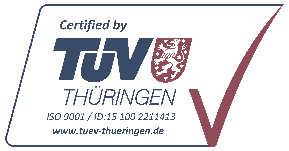 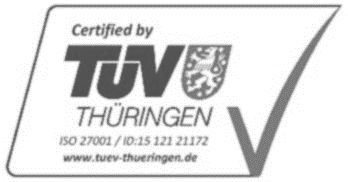 Alytaus rajono vietos veiklos grupei El. paštu: v.vrubliauskiene@alytausrvvg.lt  KopijaLietuvos Respublikos žemės ūkio ministerijosEuropos Sąjungos reikalų ir paramos politikos departamento Programos LEADER ir kaimo plėtros skyriui El. paštu: info@zum.lt2024-01-         Nr.       Į  2023-12-12     Nr. S-308            2024-01-17     Nr. S-10DĖL VIETOS PLĖTROS STRATEGIJOS KEITIMO Nacionalinė mokėjimo agentūra prie Žemės ūkio ministerijos (toliau – NMA) išnagrinėjusi Jūsų 2023 m. gruodžio 12 d. raštu Nr. S-308 „Dėl vietos plėtros strategijos keitimo“ ir 2024 m. sausio 17 d. raštu Nr. S-10 „Dėl vietos plėtros strategijos keitimo“, pateiktą Vietos plėtros strategijos Nr. 42VS-KA-15-1-06810-PR001 „Alytaus rajono ir Birštono savivaldybių kaimiškosios teritorijos bendruomenių inicijuota vietos plėtros strategija 2015-2020 metams“ (toliau – VPS), įgyvendinamos pagal Lietuvos kaimo plėtros 2014–2020 metų programos priemonę „LEADER“, keitimą, vadovaudamasi VPS administravimo taisyklių 82.8.1. ir  82.8.2.1. papunkčiais, informuoja, kad priėmė sprendimą patvirtinti VPS keitimą. Aktualią VPS redakciją prašytume paskelbti VPS vykdytojos internetinėje svetainėje per 5 d. d. nuo šio rašto išsiuntimo dienos.Šį NMA sprendimą Jūs galite savo pasirinkimu apskųsti Lietuvos Respublikos viešojo administravimo įstatymo nustatyta tvarka NMA vadovui arba Žemės ūkio ministerijai, esančiai adresu: Gedimino pr. 19, 01103 Vilnius. Lietuvos Respublikos ikiteisminio administracinių ginčų nagrinėjimo tvarkos įstatymo nustatyta tvarka Lietuvos administracinių ginčų komisijai arba Lietuvos Respublikos administracinių bylų teisenos įstatymo nustatyta tvarka apygardos administraciniam teismui. Žemės ūkio ministerijos sprendimus, veikimą ar neveikimą galite apskųsti savo pasirinkimu žemės ūkio ministrui, ikiteisminei ginčų nagrinėjimo institucijai arba teismui aukščiau nurodytų teisės aktų nustatyta tvarka.Dėl išsamesnės informacijos galite kreiptis telefonu ((8 5) 252 6777), elektroniniu paštu (ineta.petraskiene@nma.lt) arba raštu. Klausdami raštu ar elektroniniu paštu, Jūs turėtumėte nurodyti savo asociacijos pavadinimą, kodą, adresą, telefono numerį. Jums rūpimą informaciją, susijusią su Jūsų administruojama Paraiška, taip pat galėtumėte rasti NMA informaciniame portale https://portal.nma.lt. Kilus daugiau klausimų, informacijos galite teirautis: bendruoju informacijos teikimo telefonu (8 5) 252 6999 arba trumpuoju numeriu 1841, naudojantis MS Teams platforma, elektroniniu būdu – pateikti klausimą NMA interneto svetainės skiltyje „Susisiekite“, raštu arba atvykti pas mus adresu: Blindžių g. 17, Vilnius.Informacija šiame pranešime gali būti konfidenciali ir skirta tik asmeniui, kuriam yra adresuota. Jeigu Jūs šį pranešimą gavote per klaidą, prašome nedelsiant jį sunaikinti ir apie tai informuoti siuntėją. Jūs negalite atskleisti šiame pranešime esančios informacijosPRIDEDAMA: VPS, 117 lapų.Pagarbiai,Kaimo plėtros ir paramos regionams departamentoLEADER priemonių skyriaus vedėja                                                   Aida Markaitienė Ineta Petraškienė, tel. (8 5) 250 6777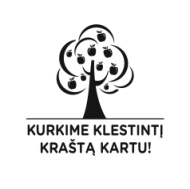 